DOKUMENTASI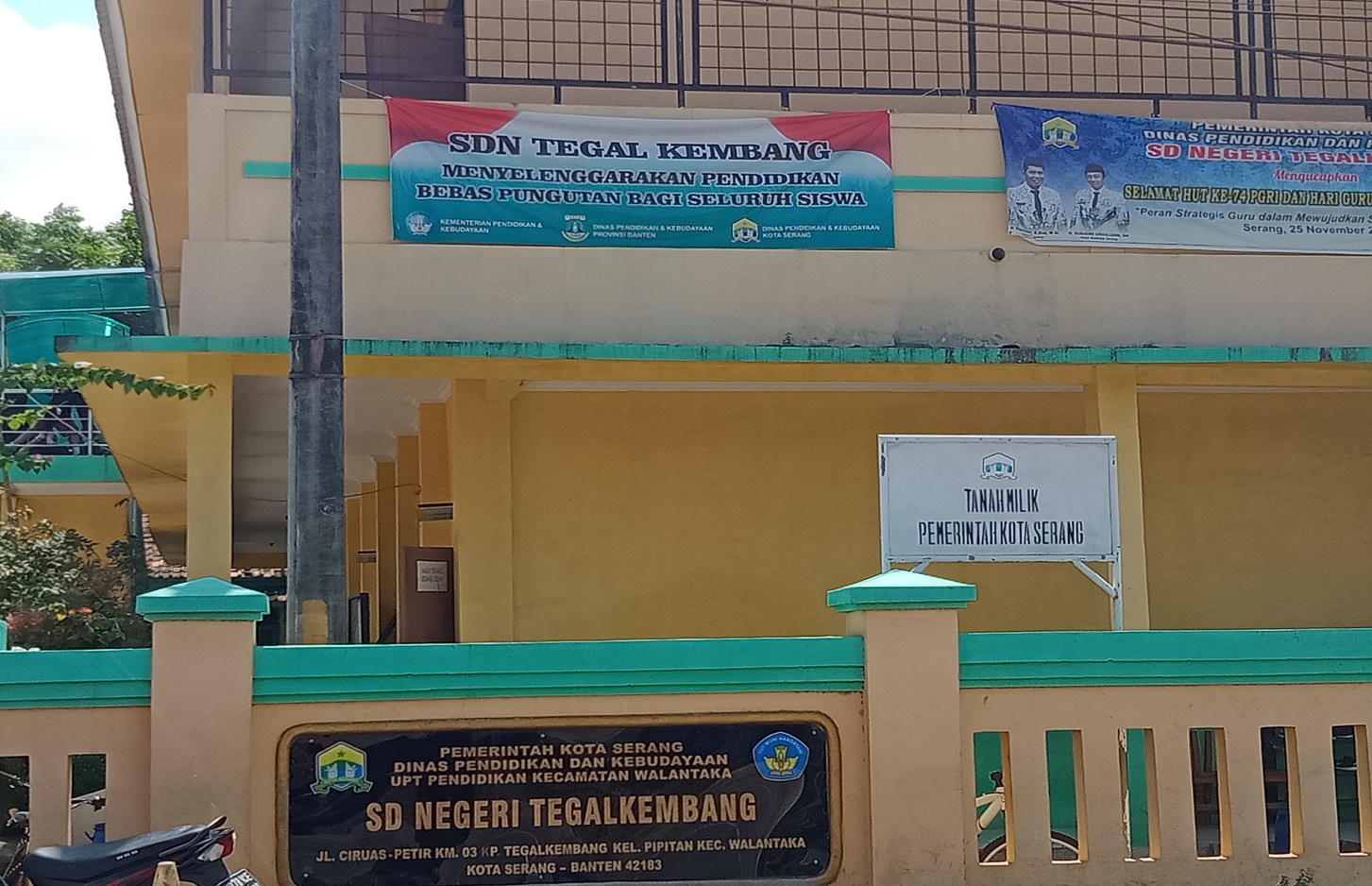 Tempat PenelitianTempat Penelitian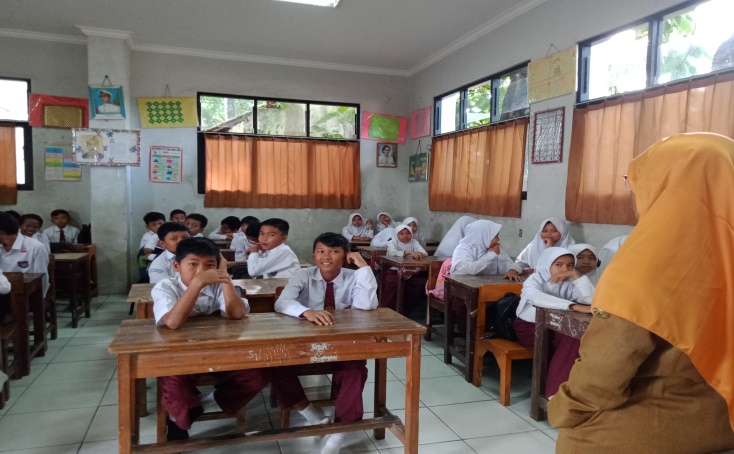 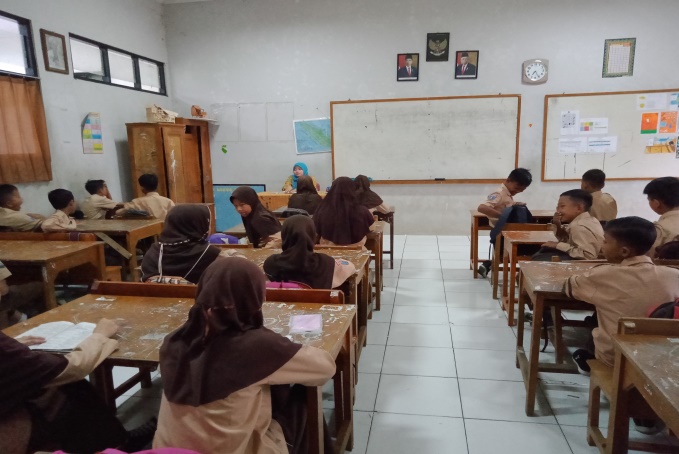 Observasi 1Observasi 2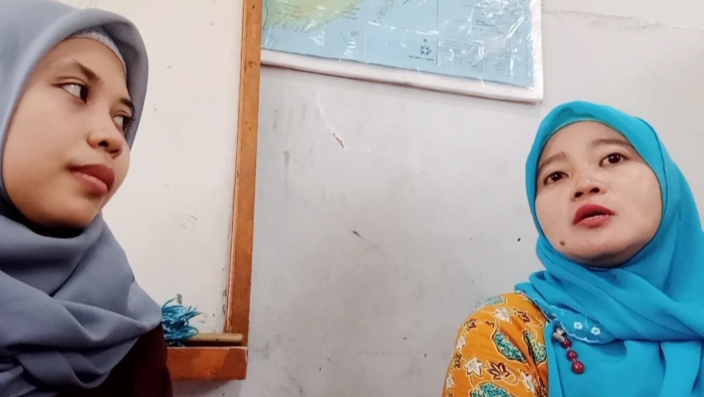 Wawancara bersama Wali Kelas V B Ibu IhatWawancara bersama Wali Kelas V B Ibu Ihat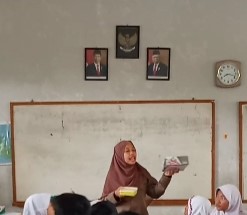 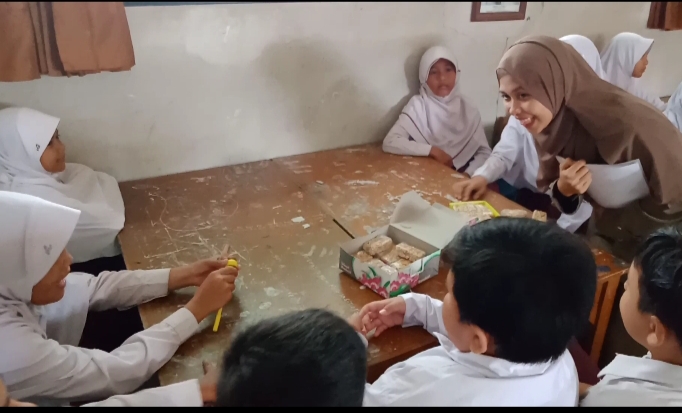 Pembelajaran 1 siklus 1: membandingkan 2 bendaPembelajaran 1 siklus 1: membandingkan 2 benda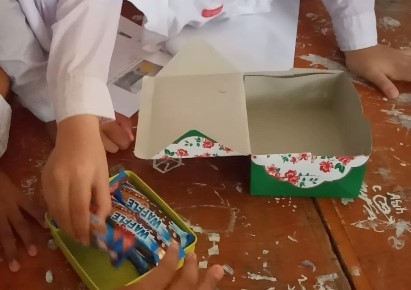 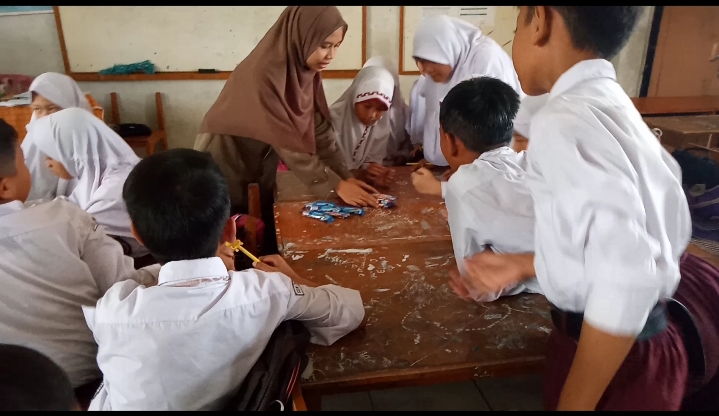 Pembelajaran 1 siklus 1 pemikiran siswa dalam menghitung jumlah waferPembelajaran 1 siklus 1 menyusun paket wafer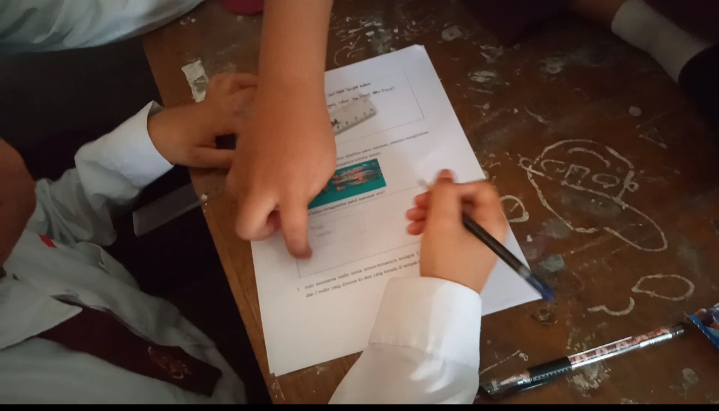 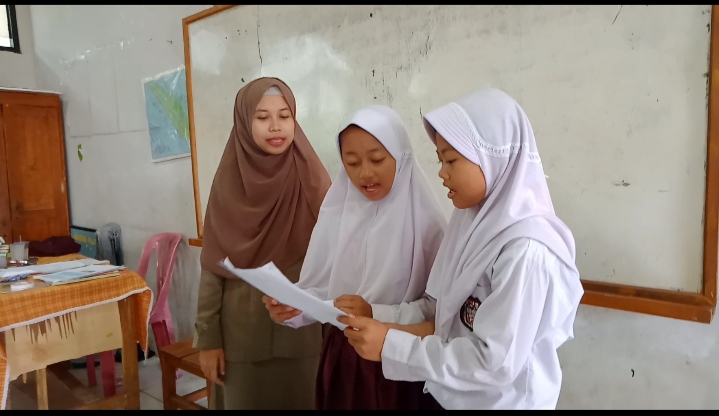 Pembelajaran 1 siklus 1 menggambarkan susunan paket waferPersentasi hasil diskusi pembelajaran 1 siklus 1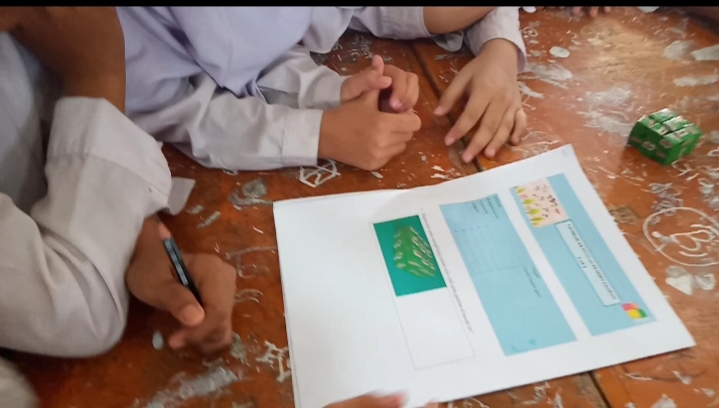 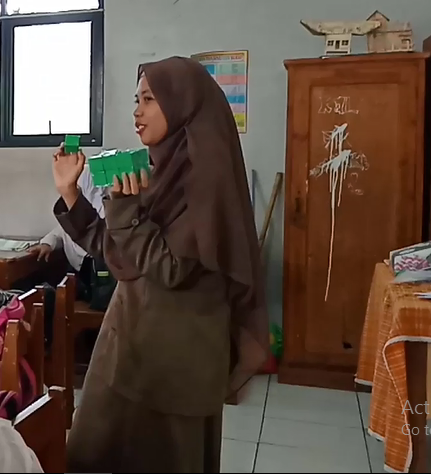 Pembelajaran 2 siklus 1 menyusun milo cubePembelajaran 2 siklus 1 guru memperlihatkan blok kubus yang disusun menjadi balok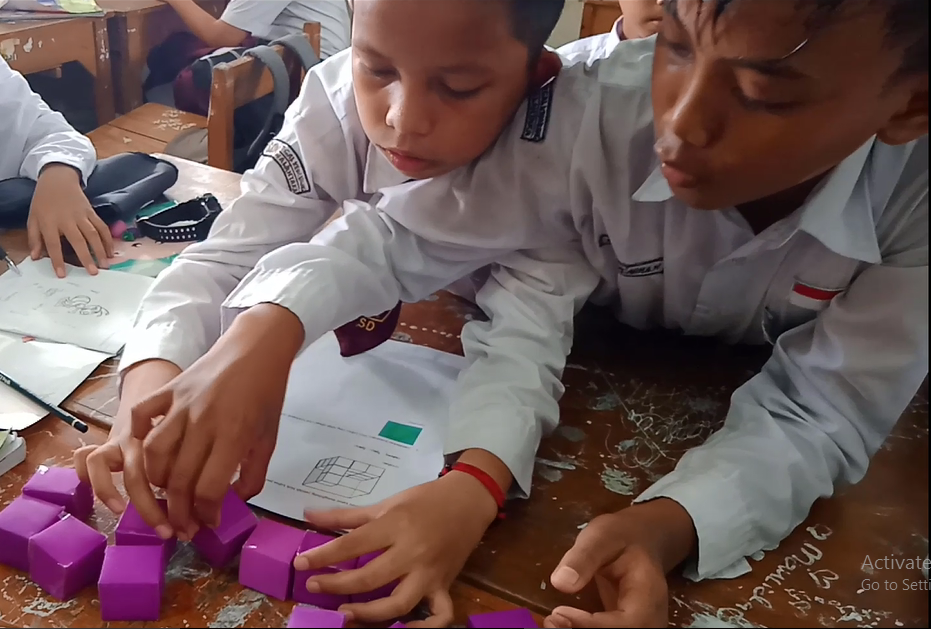 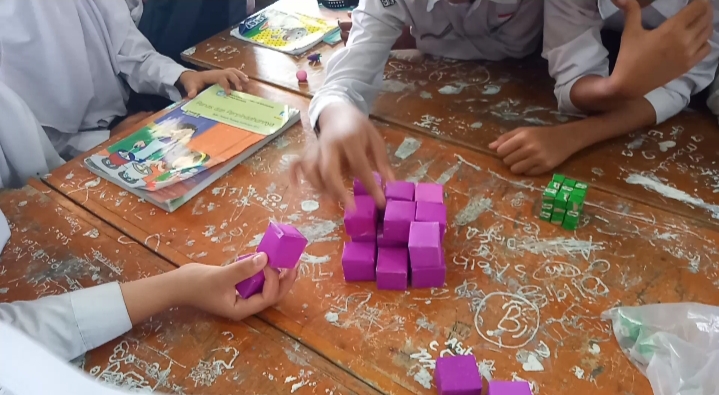 Pembelajaran 2 siklus 1 guru memberikan blok kubus pada siswaPembelajaran 2 siklus 1 menyusun blok kubus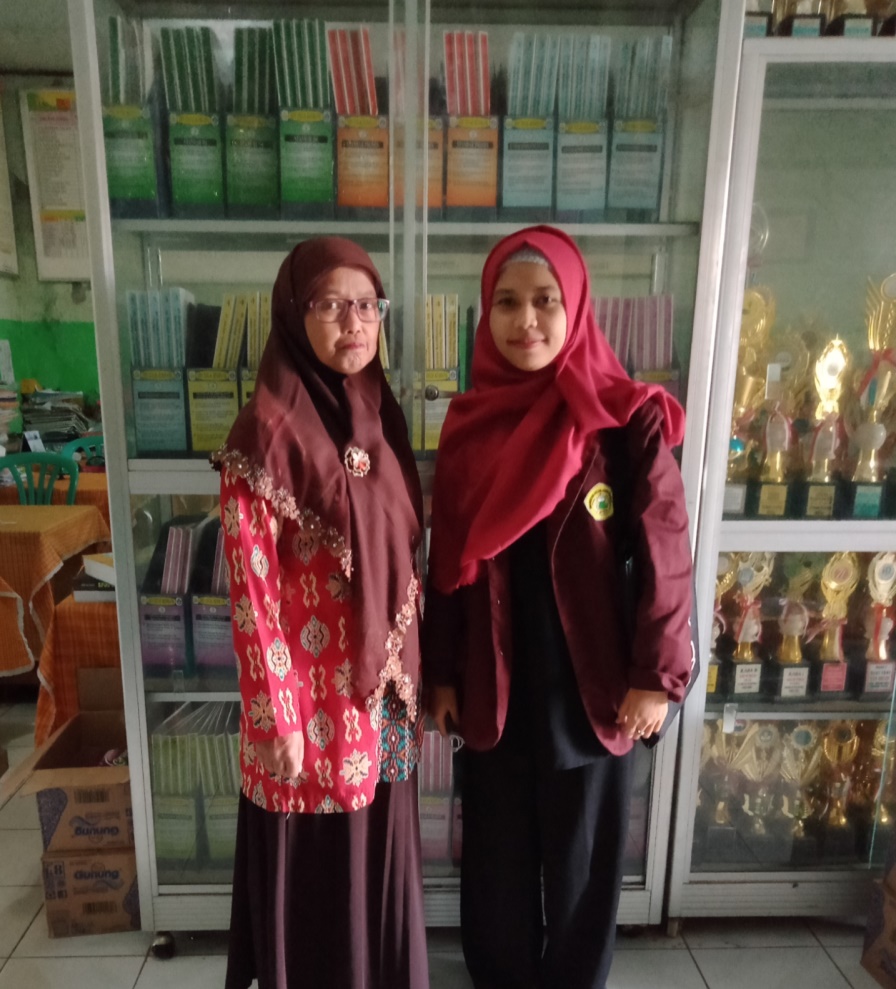 Wawancara bersama ibu Heni selaku wali kelas V AWawancara bersama ibu Heni selaku wali kelas V A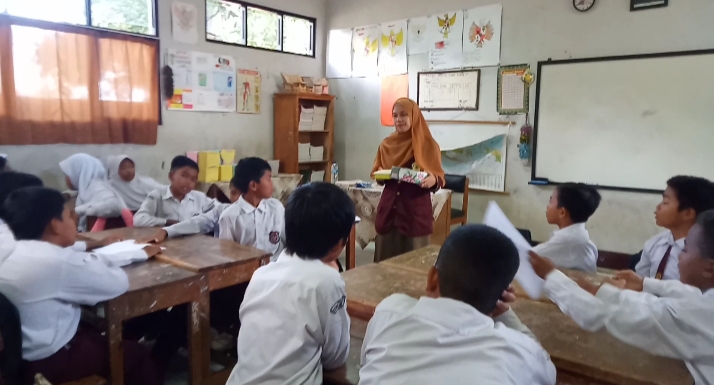 Pembelajaran 1 siklus 2 aktivitas membuat paket makananPembelajaran 1 siklus 2 aktivitas membuat paket makanan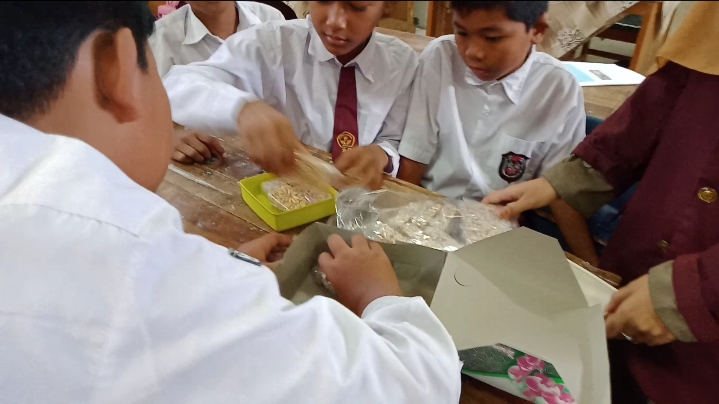 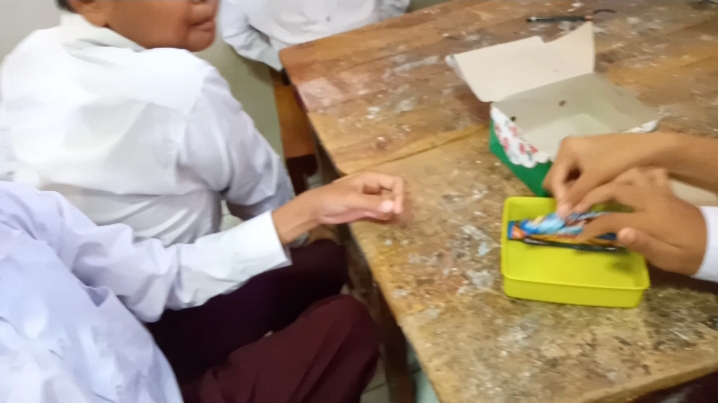 Cara siswa dalam membandingkan kedua kotakCara siswa dalam membandingkan kedua kotak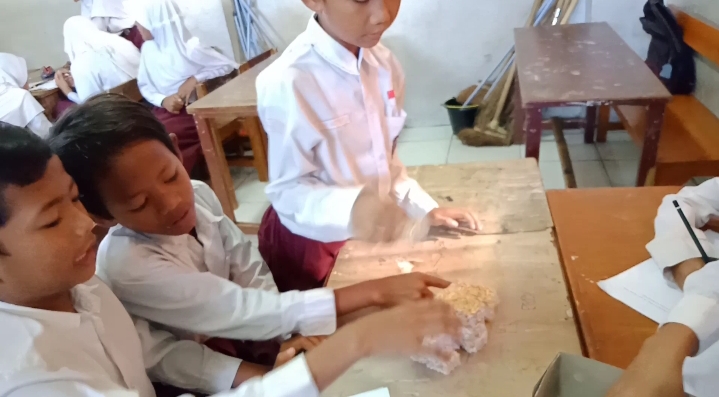 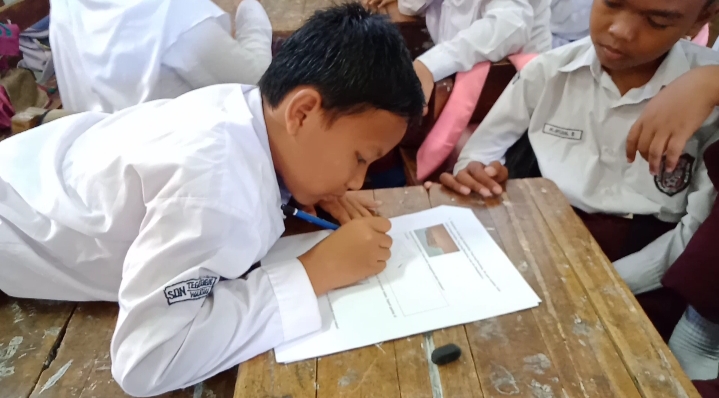 Siswa membuat susunan teng-teng/brondongSiswa menggambar susunan teng-teng/brondong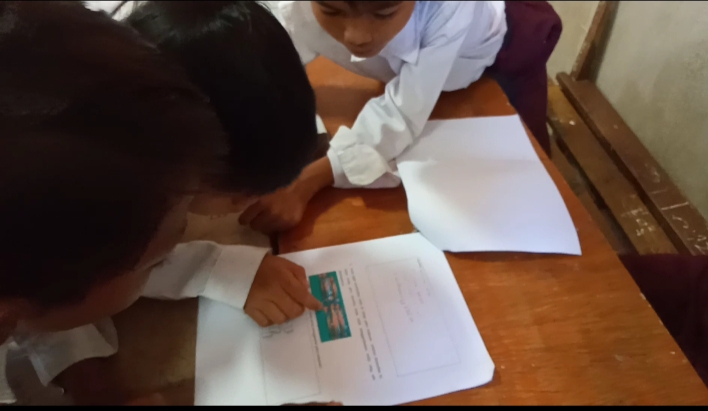 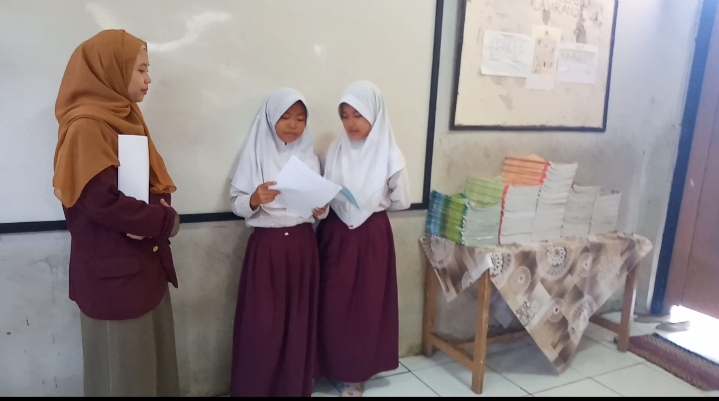 Siswa menggambarkan susunan waferSiswa mempresentasikan hasil diskusi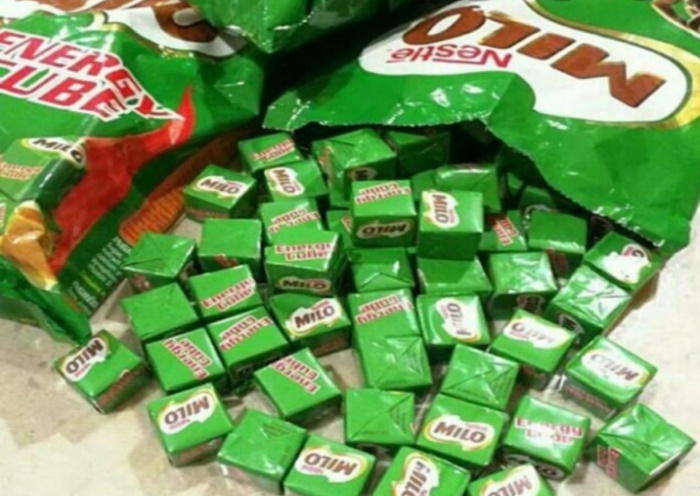 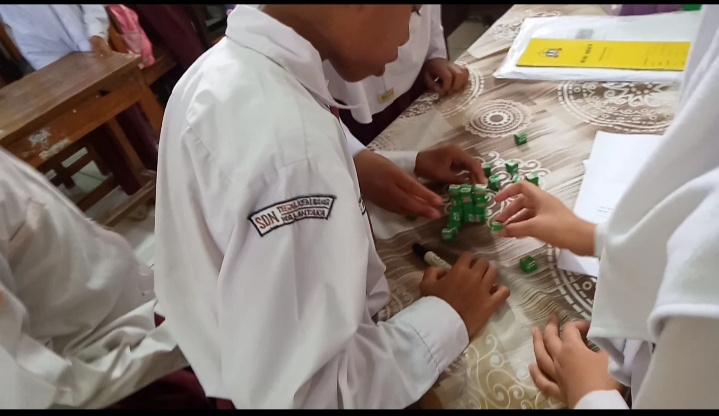 Pembelajaran 2 siklus 2 siswa dikenalkan dengan milo cube dan siswa membuat susunan milo cube menjadi balokPembelajaran 2 siklus 2 siswa dikenalkan dengan milo cube dan siswa membuat susunan milo cube menjadi balok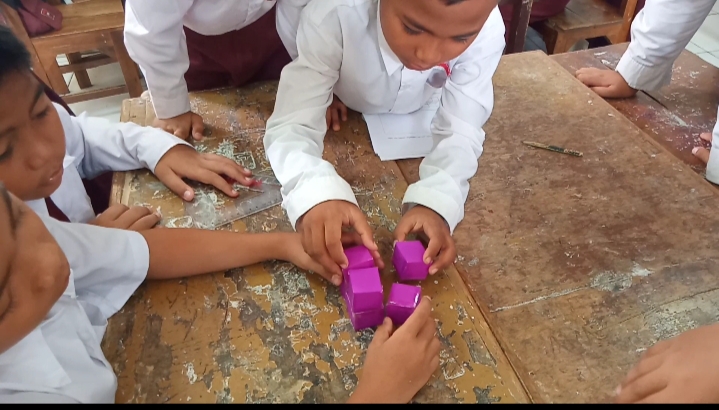 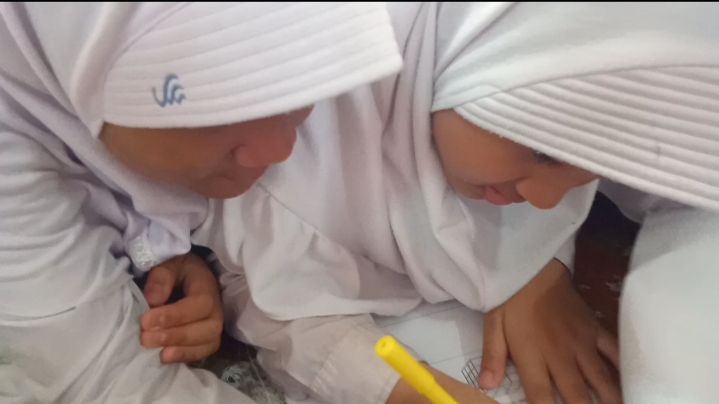 Guru memberikan blok kubus pada setiap kelompok dan membuat susuan yang siswa inginkanSetiap kelompok menggambar hasil susunan blok kubus yang di buat oleh kelompok lain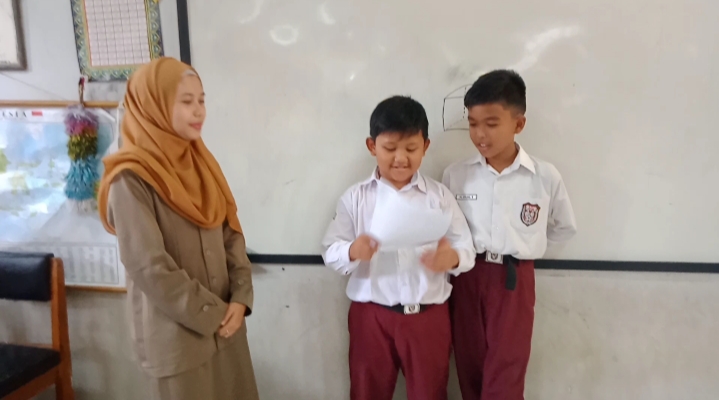 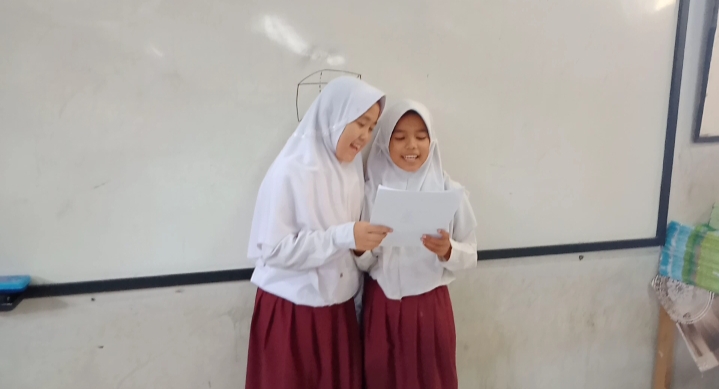 Perwakilan setiap kelompok maju mempresentasikan hasil diskusiPerwakilan setiap kelompok maju mempresentasikan hasil diskusi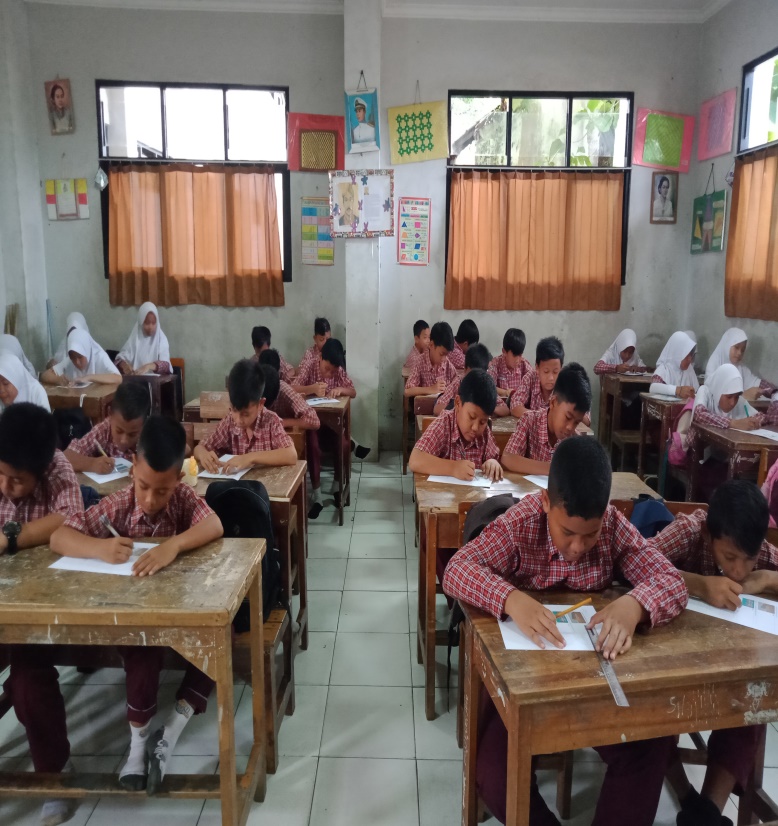 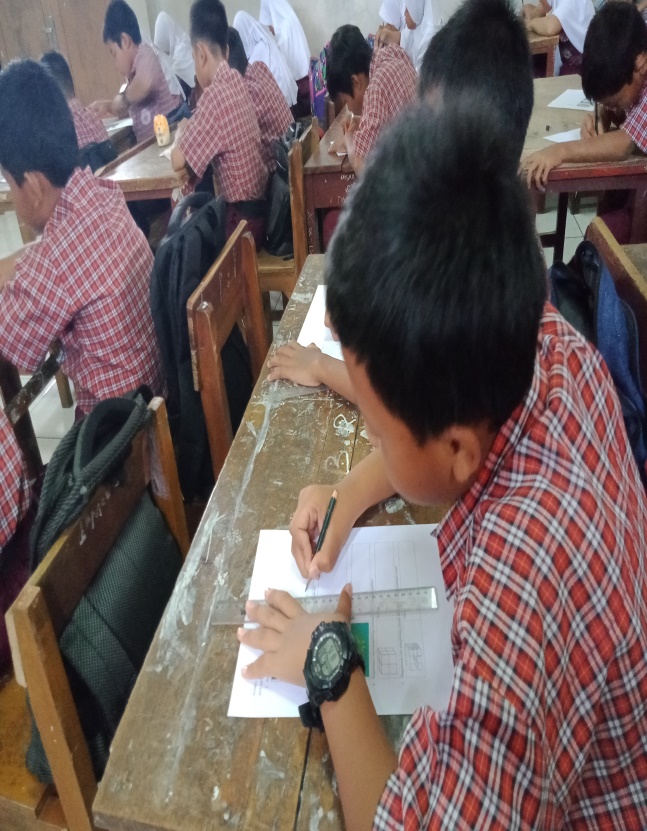 Pelaksanaan tes Pelaksanaan tes 